 Gavelstad   gatekjøkken og pizza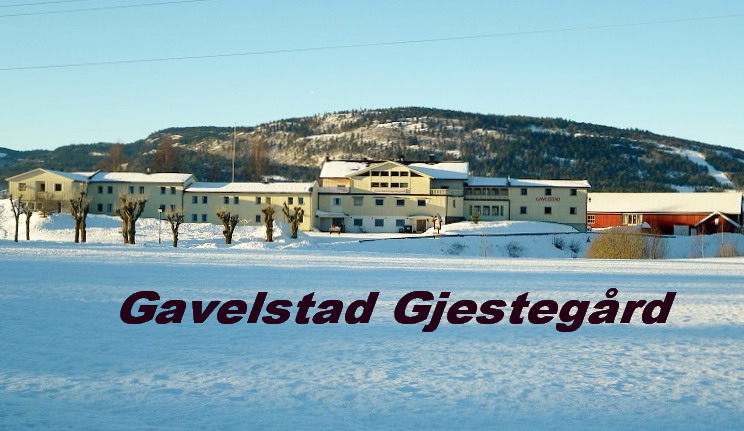  Besøk oss gjerne, spis hos oss eller bestill og ta maten med hjem.             Åpningstider: fredag/lørdag 17-21.30 .                                Søndag 16 – 21.00.    Bestilling på 980 23 440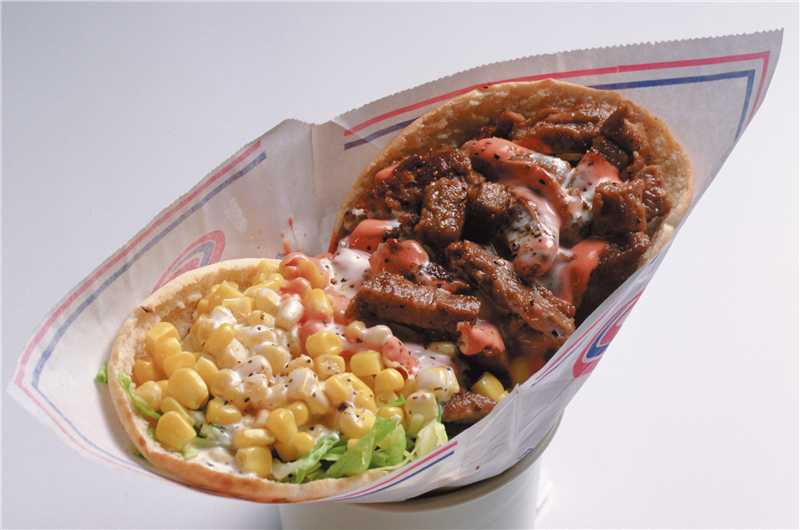 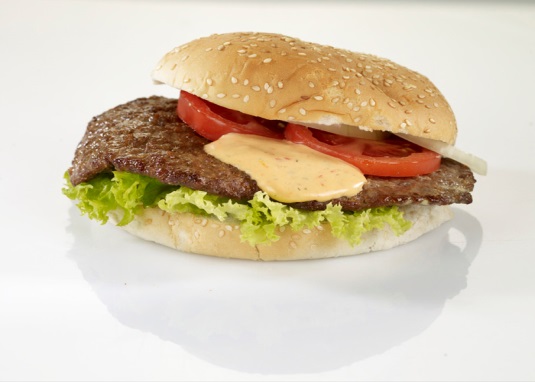       MENYHamburgertallerken: Hamburger, pommes frites og salat, agurk, sylteagurk, tomat, mais, paprika og dressing.                                100g kr 85,- ,   	160g. kr 105,-     	                  255g kr 130,-,  	333g kr 150,-.Kyllingtallerken:  Kyllingburger, pommes frites og salat, agurk, sylteagurk, tomat, mais, paprika og dressing. 			           Kr 95,-Løvbifftallerken: Løvbiff, pommes frites og salat, sylteagurk, løk, tomat og jalapenos.   Kr.99,-Kebabtallerken: Kebabkjøtt, pommes frites, salat, mais, tomat og jalapenos.                             Liten kr 100,-         	   Stor kr 130,-Fish&Chips tallerken: Fritert fisk med pommes frites og salat, sitron, tomat, sylteagurk, løk, jalapenos, agurk, mais og remulade.  	Kr 99,-Pizza:Skinke, mais og ananas.	         Kr 189,-Biff, løk, champignon	         Kr 195,-og maisKylling, mais, tomat og løk	         Kr 195,-Pepperoni, løk og paprika	         Kr 189,-Kebabkjøtt, løk, paprika, mais,                 jalapenos, tomat og champignon     Kr 195, Vegetar: Broccoli, mais, løk,                 paprika,  og champignon        Kr 189,-Bunn Ø 40 cmGlutenfri bunn Ø 30 cm, egne priserEkstra ost:			Kr 10,-Ekstra dressing/saus:	Kr 10,-Hamburger: 	   100g. kr   60,- ,    160g  kr. 80,-, 		   255g. kr 110,-,    333g  kr.150,-Kyllingburger:  	70 g.                       kr.  95,-Løvbiffburger: 	                                kr.  85,-Kebab: 		Liten kr.75,-	Stor kr 100,-Toast				Kr 49,- (tilbud: 39,-)Pølse og Pommes frites:	Kr 45,-Pølse i brød:			Kr 25,-Mineralvann 0,5 l		Kr 25,-Mineralvann 1,5 l		Kr 45,-Eplemost 0,3 l		Kr 35,-Pilsner (spise inne)		Kr 45,-	Munkholm (alkoholfri)	Kr 30,-Prisene her gjelder ved avhenting.Hver 10ende Pizza gratisFølg oss på facebook for tilbud og nyheter.